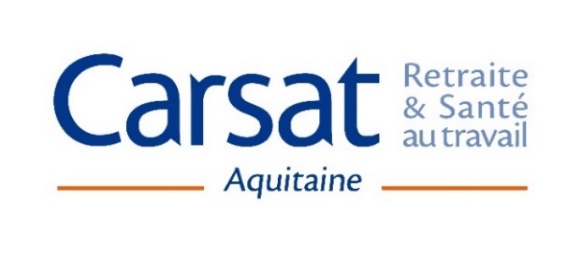 APPEL A PROJETS INTER REGIMES 2024LIEUX DE VIE COLLECTIFSDossier de demande d’aide financièreLe dossier de candidature complet devra être adressé simultanémentà la CARSAT Aquitaine et à la MSA du département d’implantation de votre projet (uniquement par mail)Cocher les Caisses de retraites concernées pour votre projet :  CARSAT Aquitaine (24, 33, 40, 47 et 64)  MSA Gironde (33)  MSA Sud-Atlantique (40 et 64)  MSA Dordogne & Lot et Garonne (24 et 47)AAP IR LVC 2024Liste des pièces à fournirLe dossier doit être constitué des éléments suivants et être adapté en fonction du projet présentéDocuments administratifsCourrier de demande d’aide financière daté et signéFiche d’identification dûment complétée (annexe 1)Statuts du demandeur (pour les structures privées)Extrait de délibération approuvant le projet et son plan de financementAutorisation de fonctionnement (pour les résidences autonomie)Attestation URSSAF précisant que le demandeur est à jour du versement de ses cotisations sociales (de moins de 3 mois)Convention de gestion passée entre le propriétaire et le gestionnaire de la structureAttestation sur l’honneur précisant si le projet est éligibilité, ou non, au Fonds de Compensation de la TVA (pour les collectivités territoriales)Fiche SEFORA (CARSAT) complétée pour les résidences autonomie (à compléter ou mettre à jour en se connectant à partir d’un lien individuel qui vous sera communiqué sur demande).Documents techniquesNote d’opportunité dûment complétée (annexe 2)Permis de construire ou récépissé du dépôt de la demandePlans de situation, de masse, plans de coupe et de façade, plans des locaux au 1/100ème (hormis pour les projets d’équipements)Attestations ou justificatifs de conformité aux normes en vigueur (accessibilité, sécurité...)Diagnostic d’opportunité / étude de besoins pour les structures intermédiaires (une analyse démontrant la pertinence de créer des logements adaptés en adéquation avec les besoins et les demandes identifiés en lien avec la commune et les acteurs du territoire doit être transmise)Documents financiersExtrait K-Bis (pour les sociétés commerciales)Bilan et compte de résultat de l’année N-1 (pour les promoteurs de statut privé)Devis ou estimatif détaillé des travaux / des équipements Plan de financement du projet (équilibré, daté et signé) avec la copie des accords obtenus ou des demandes formulées auprès d’autres financeursEtude de rentabilité financière/de faisabilité (pour les constructions neuves)RIB (Relevé d’Identité Bancaire)Documents relatifs à la vie dans l’établissementProjet d’établissement (pour les résidences autonomie)Projet de vie sociale ou si la structure n’a pas l’obligation d’établir un projet de vie sociale : projet d’activités et d’animation, planning des activitésRèglement de fonctionnement ou règlement intérieurContrat de séjour (ou contrat de bail) / Livret d’accueilRapports d’évaluation interne et externe, s’ils sont disponibles (pour les résidences autonomie)AAP IR LVC 2024Annexe 1 – Fiche d’identificationDemandeurRaison sociale  	Adresse 	Code postale – Ville 	Téléphone 	 Mail 	Statut juridique :  Public    Privé      Associatif    -    SIRET |_____________________________|Nom et qualité de la personne légalement habilitée à signer la convention d’attribution d’aide financière et ses coordonnées 	Nom et qualité de la personne en charge du dossier et ses coordonnées 	Structure / résidence concernée par le projet Dénomination  	Adresse 	Code postal – Ville 	N° FINESS / SIRET  	Statut juridique :  Public    Privé      Associatif    Propriétaire des locaux  Demandeur -   Autre, à préciser :Raison sociale 	Adresse 	Code Postal – Ville 	Statut juridique :      Public    Privé      Associatif    N° SIRET 	Gestionnaire de l’établissement Demandeur -   Autre, à préciser :Raison sociale 	Adresse 	Code Postal – Ville 	Statut juridique :      Public    Privé      Associatif    N° SIRET 	S’agit-il d’un projet en VEFA (Vente en l’Etat Future d’Achèvement) ?   OUI	    NONAAP IR LVC 2024Annexe 2 – Note d’opportunitéDescription de la structureAnnée de construction : 	Nombre d’étages : 	Nombre de logements (détail) : Nature et superficie des espaces collectifsSurface total de l’établissement :	Nombre d’ascenseur(s) : |______________| - Escalier :   oui   nonConformité avec la réglementation en vigueur :     oui   nonDiagnostics réalisés (accessibilité, amiante, hygiène, sécurité incendie…) :    oui   nonCaractéristiques architecturales (accessibilité, confort des résidents…) :Profil des résidentsRégime de retraite principal :Répartition par GIR :Remarque(s) : 	Personnels présents dans la structure (fonction, ETP) :Synthèse du projet de vie sociale et description des animations proposées :Redevance(s) mensuelle(s) Informations complémentaires :Prestations proposées par la structureTypes d’agrémentsNombre de places en hébergement temporaire 	 Habilitation à l’Aide Sociale :    oui   non - Nombre de places |_____| Conventionnement à l’aide au logement :   oui   non - Nbre de bénéficiaire |_____| Si pas d’habilitation à l’Aide Sociale, expliquez les motifs du refus, les difficultés ou contraintes rencontrées :Description du contexte localDescription de l’environnement, implantation, proximité des transports, services, loisirs, commerces :Etablissements pour personnes âgées dans le canton ou la commune (nombre d’établissement par type, nombre de places par établissement) :Partenariats existants avec les structures agissant en faveur des personnes âgées :Présentation du projetDescription du projet et objectifs, et améliorations attendues :Impacts du projet sur les résidents (déménagement, relogement temporaire, augmentation des tarifs, améliorations attendues, nouvelles prestations mises en place …) :Calendrier prévisionnel de réalisation du projetTravaux EquipementsCoût prévisionnel du projet et autres financeurs sollicités(*) Si la dépense est éligible au fonds de compensation de la TVA (communes, communauté de communes, établissements publics de coopération intercommunale…), il convient de choisir, comme base de calcul, le coût prévisionnel HT, afin de ne prendre en compte que la dépense réelle finalement supportée.Plan de financement prévisionnel :La structure répond-elle aux critères techniques et architecturaux définis par l’Assurance retraite ?Conditions de prise en compte des critères visant à inscrire le projet dans le cadre d’un dispositif de développement durable :Dispositions prévues pour informer le public de l’aide financière accordée par les caisses de retraite (plan de communication…) :Le contenu de la note d’opportunité doit être adapté en fonction du projet. Il est également conseillé d’apporter des réponses chiffrées sous forme de tableauxType de logementNbre de logementSuperficie m²T1/StudioT1 bisT2T3Autres :TotalHébergement temporaireAccueil de jourNature des locauxNombre / Superficie m²Salle de restaurationCuisineSalon (s)Sanitaires collectifsSalle d’animations / foyerEspace coiffureBuanderieAutres :Nombre%Régime Général (CARSAT/CNAV)MSACNRACLRégimes spéciauxAutres :TotalGIR 1GIR 2GIR 3GIR 4GIR 5GIR 6TotalNombre%Type de logementLoyerCharges Total redevance mensuelle  T1 / Studio  T1 bis  T2  T3  Autres :Nature des prestationsPrestations comprises (ou non) dans la mensualité, caractère obligatoire ou optionnelTarifsRestauration  - Petit-déjeuner  - Déjeuner  - Dîner  - Dimanche / jours fériés  obligatoire   optionnel   inclut dans le loyer  obligatoire   optionnel   inclut dans le loyer  obligatoire   optionnel   inclut dans le loyer  obligatoire   optionnel   inclut dans le loyerMénage  - Dans les logements  - Dans les parties coll.  obligatoire   optionnel   inclut dans le loyer  obligatoire   optionnel   inclut dans le loyerEntretien du linge  obligatoire   optionnel   inclut dans le loyerTéléassistance  obligatoire   optionnel   inclut dans le loyerActivités et animations  obligatoire   optionnel   inclut dans le loyerTransport  obligatoire   optionnel   inclut dans le loyerPortage de repas  obligatoire   optionnel   inclut dans le loyerBuanderie  obligatoire   optionnel   inclut dans le loyerAutres (à préciser) :Date dépôt Permis de ConstruireConsultation des entreprisesSignature des marchésDémarrage des travaux / Ordre de ServiceDurée des travauxDate de commande des équipementsDate d’acquisition / installationDurée de réalisation du projetCoût prévisionnel du projet HT ou TTC (*)Financeurs sollicitésMontant%Type d’aide (subvention ou prêt taux 0 %)CARSAT Aquitaine€%MSA €%€%€%€%€%€%€%€%€%€%€%€%Total€%Critères à respecterOui/NonJustificationsParties communes :Parties communes :Parties communes :Accessibilité du bâtiment (porte mécanisée ou facilement manœuvrable, rampe d’accès, plan incliné)Accessibilité des circulations intérieuresSignalisation adaptée des circulations intérieures et des espaces collectifsCirculations extérieures protégées et éclairéesEspaces verts, bancsHall d’entrée conçu comme un lieu d’accueilEspaces collectifs :Espaces collectifs :Espaces collectifs :Accessibilité aux personnes à mobilité réduiteConfort adapté à l’accueil de personnes retraitéesOrganisation d’activités diverses possibleLocaux pouvant être rafraîchisBloc sanitaire adapté et réservé au public accueilliLieu d’accueil identifié, accessible et convivialEspace réservé aux activitésEspace réservé au reposEspace réservé à la restaurationLogements individuels :Logements individuels :Logements individuels :Se sentir chez soi et dans un cadre sécurisantSurface de 20 m² minimumPoignées adaptéesAllèges des fenêtres surbaisséesPorte élargieSeuils de porte surbaissées ou platsSol uniforme et antidérapantEclairage adapté et favorisant le confort visuelVolets roulants électriquesInterphoneCuisine équipée permettant la préparation d’un repasRobinetterie adaptéeSanitaires adaptéesDouche plateAides techniques dans le logementPrises et interrupteurs en hauteur